Bewerb_Info.docx / Stand: 19.09.2019/KKShort application questionnaire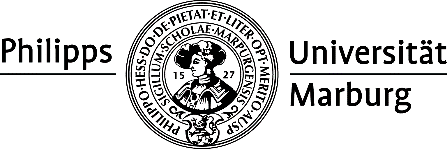 Fachbereich Mathematik und Informatik The data will be deleted after the proceedings are concluded. Please provide short and concise answers, as you would expect in a comparative tabular compilation.Fachbereich Mathematik und Informatik GeneralGeneralGeneralGeneralLast name, first name:Academic title / Position: Dr./Ph.D.   Assistant Prof./W1   Associate Prof./W2   Full Prof./W3 PD   Wiss.Mitarb./PostDoc/Lecturer   Außerpl. Prof.   Honorarprof. Other (specify):       Dr./Ph.D.   Assistant Prof./W1   Associate Prof./W2   Full Prof./W3 PD   Wiss.Mitarb./PostDoc/Lecturer   Außerpl. Prof.   Honorarprof. Other (specify):       Dr./Ph.D.   Assistant Prof./W1   Associate Prof./W2   Full Prof./W3 PD   Wiss.Mitarb./PostDoc/Lecturer   Außerpl. Prof.   Honorarprof. Other (specify):      Current institution:Tenured or duration of employment contract: Tenure Track     Tenured  Tenure Track     Tenured  Tenure Track     Tenured Tenured or duration of employment contract: Employment contract (end date): Employment contract (end date):If applicable, accepted/declined offer of a professorship (where and when):If applicable, current offer of a professorship:Academic education (start and end dates, institute, degree earned, subject area) and awardsAcademic education (start and end dates, institute, degree earned, subject area) and awardsAcademic education (start and end dates, institute, degree earned, subject area) and awardsAcademic education (start and end dates, institute, degree earned, subject area) and awardsDiplom/MSc:Doctoral studies:Habilitation: If no habilitation, then postdoc activities in subject area (also provide explanation of habilitation equivalent achievements):Scholarships and awards:Teaching (please attach any teaching evaluations conducted at your institute and qualified certificates)Teaching (please attach any teaching evaluations conducted at your institute and qualified certificates)Teaching (please attach any teaching evaluations conducted at your institute and qualified certificates)Teaching (please attach any teaching evaluations conducted at your institute and qualified certificates)University courses taught:Other teaching experience in the past 3 years, if not full time at a university:Teaching awards & certificates:Mentored undergraduate and Masters theses; numbers:    BSc        MSc        Teaching certification        Diplom        BSc        MSc        Teaching certification        Diplom        BSc        MSc        Teaching certification        Diplom    Mentored doctoral dissertations; numbers:    completed       ongoing    completed       ongoing    completed       ongoingPublications (numbers or titles)Publications (numbers or titles)Publications (numbers or titles)Publications (numbers or titles)Journal and peer-reviewed conferences, book chapter publications (only those refereed):    Journal articles        Conference articles        Book chapters    Journal articles        Conference articles        Book chapters    Journal articles        Conference articles        Book chaptersOf these, those in “top journals” or “top conferences”, either general or in subject area (provide journal or conference names):3 most important papers:Authored / Edited books:Publication statistics:h-index:Publication statistics:Average citations per article:Publication statistics:Sum of the times cited:Publication statistics:Total number of publications:Publication statistics:Source & date of these statistics:ResearchExtended research stays abroad:Short description of current research project (key words):Management experience and procurement of external fundingManagement experience and procurement of external fundingManagement experience and procurement of external fundingManagement experience and procurement of external fundingResponsibilities/administrative experience:Size of current research group, numbers:   Post-docs      Doctoral students      Diplom/MSc students      BSc students      Technicians   Post-docs      Doctoral students      Diplom/MSc students      BSc students      Technicians   Post-docs      Doctoral students      Diplom/MSc students      BSc students      TechniciansProcured external funding of past 8 years (monetary funding in € and funding period):BMBF:DFG:EU:Industry:Other: